Publicado en  el 10/11/2016 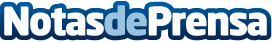 El SES concluye el estudio epidemiológico en los casos de legionelosis de CáceresEl Servicio Extremeño de Salud (SES) ha dado por concluida la situación irregular y la investigación epidemiológica en torno a la agrupación de casos de legionelosis producida en Cáceres, fundamentalmente en el mes de septiembre. Desde el último caso de legionelosis, notificado en la ciudad el pasado 4 de octubre, no se han registrado nuevos casos de infección por la bacteria en la capital cacereña.Datos de contacto:Nota de prensa publicada en: https://www.notasdeprensa.es/el-ses-concluye-el-estudio-epidemiologico-en Categorias: Medicina Sociedad Extremadura Ciberseguridad http://www.notasdeprensa.es